雷云霆 简历联系方式姓名: 		雷云霆 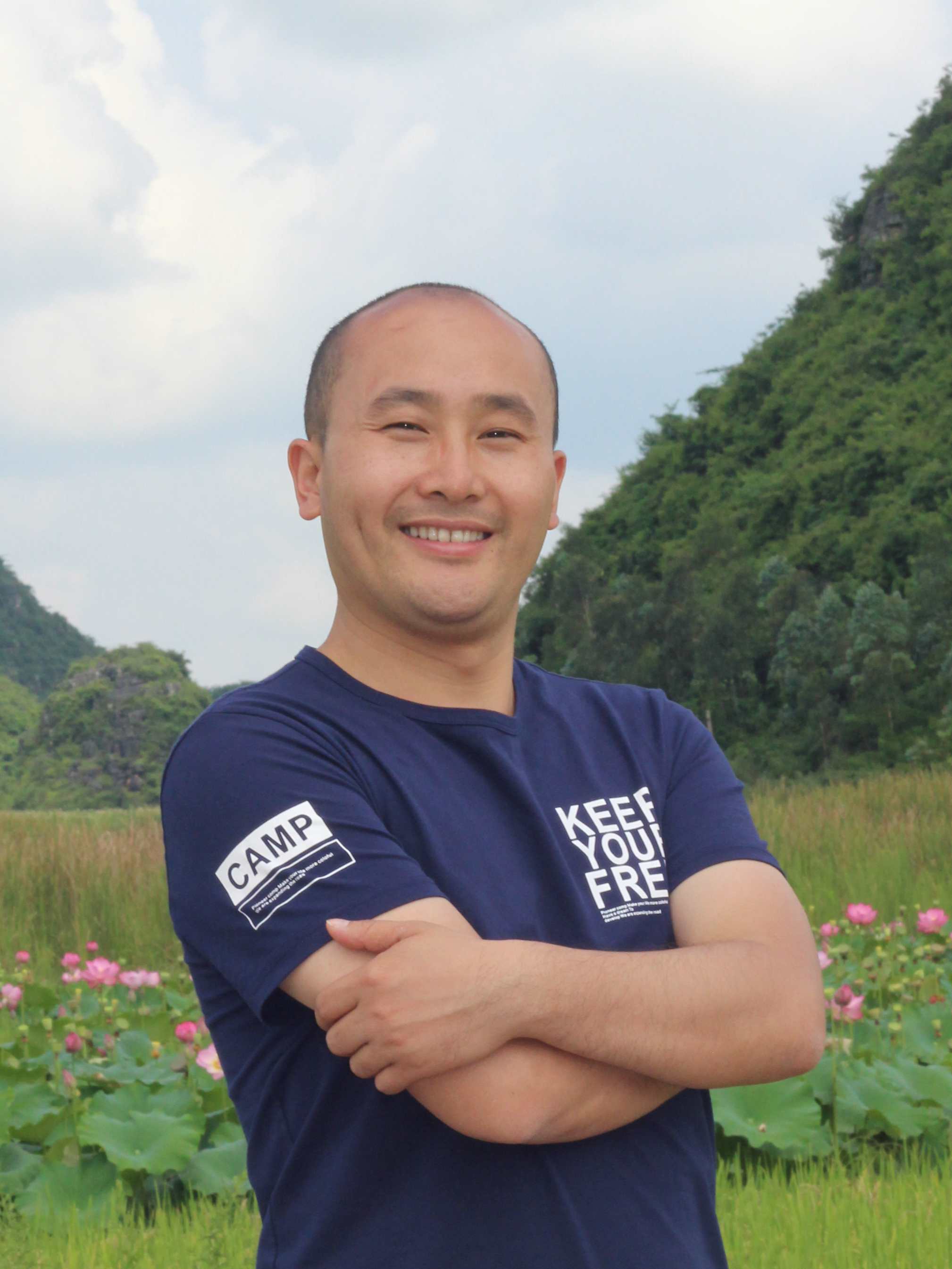 地址:		中国科学院昆明植物研究所		云南省昆明市盘龙区蓝黑路132号		邮编：650201Email: 	leiyunting@mail.kib.ac.cn研究方向植物激素独脚金内酯的抗虫分子机理菌异养植物与真菌的相互作用学习经历工作经历2018.01-至今   中国科学院昆明植物研究所，博士后（合作导师: 吴建强研究员）2012.07-2013.08  中国科学院西北高原生物研究所 研究助理发表文章 (* 通信作者; # 共同第一作者)Cuiping Zhang, Yunting Lei, Chengkai Lu, Lei Wang*, Jianqiang Wu*, MYC2, MYC3, and MYC4 function additively in wounding-induced jasmonic acid biosynthesis and catabolism, Journal of Integrative Plant Biology, 2020. DOI: 10.1111/jipb.12902 （IF5 year = 4.061, Top 15）Yunting Lei#, Yuxing Xu#, Christian Hettenhausen, Chengkai Lu, Guojing Shen, Cuiping Zhang, Jing Li, Juan Song, Honghui Lin*, Jianqiang Wu*. Comparative analysis of alfalfa (Medicago sativa L.) leaf transcriptomes reveals genotype-specific salt tolerance mechanisms. BMC Plant Biology, 2018, 18(1):35. （IF5 year = 4.311, Top 15）Chengkai Lu, Jinfeng Qi, Christian Hettenhausen, Yunting Lei, Jingxiong Zhang, Mou Zhang, Cuiping Zhang, Juan Song, Jing Li, Guoyan Cao, Saif ul Malook, Jianqiang Wu*. Elevated CO2 differentially affects tobacco and rice defense against lepidopteran larvae via the jasmonic acid signaling pathway. Journal of Integrative Plant Biology, 2018, 60(5):412-431. （IF5 year = 4.061, Top 15）Yunting Lei, Qing Liu, Christian Hettenhausen, Guoyan Cao, Qing Tan, Weiye Zhao, Honghui Lin*, Jianqiang Wu*. Salt-tolerant and -sensitive alfalfa (Medicago sativa) cultivars have large variations in defense responses to the lepidopteran insect Spodoptera litura under normal and salt stress condition. PLOS ONE, 2017, 12(7): e0181589. （IF5 year = 3.337）Christian Hettenhausena#, Juan Li#, Huifu Zhuang, Huanhuan Sun, Yuxing Xu, Jinfeng Qi, Jingxiong Zhang, Yunting Lei, Yan Qin, Guiling Sun, Lei Wang, Ian T. Baldwin, and Jianqiang Wu*. Stem parasitic plant Cuscuta australis (dodder) transfers herbivory-induced signals among plants. Proc Natl Acad Sci U S A, 2017, 114(32):E6703-E6709. （IF5 = 10.600, Top 15）雷云霆，赵闫闫, 喻凤, 李媛, 窦全文*. 利用基因组SSR分子标记对老芒麦品种(种质)鉴别和品种纯度鉴定. 草地学报，2015, 23, 1: 151-155.Yunting Lei, Yanyan Zhao, Feng Yu, Yuan Li, Quanwen Dou*. Development and characterization of 53 polymorphic genomic-SSR markers in Siberian wildrye (Elymus sibiricus L.). Conserv Genet Resour, 2014, 6(4):861-864. （IF5 = 0.963）Feng Yu, Yunting Lei, Yuan Li, Quanwen Dou*, Haiqing Wang, Zhiguo Chen. Cloning and characterization of chromosomal markers in alfalfa (Medicago sativa L.). Theoretical and Applied Genetics, 2013, 126(7):1885-1896. （IF5 year = 3.759, Top 5）Quanwen Dou*, Yunting Lei, Xiaomei Li, Ivan W. Mott, Richard R.C.Wang. Characterization of alien chromosomes in backcross derivatives of Triticum aestivum×Elymus rectisetus hybrids by using molecular markers and sequential multicolor FISH/GISH. Genome, 2012, 55(5): 337-347. （IF5 year = 1.991）Deyong Zhao*, Lei Wang, Yunting Lei. Correlation among SDS sedimentation value, swelling index of glutenin and solvent retention capacity of Spring Wheat. Notulae Scientia Biologicae, 2012, 4(2):132-135. 雷云霆, 窦全文*. 青藏高原老芒麦和垂穗披碱草SSR分子标记鉴别. 草业科学, 2012, 29(6): 937-942.窦全文*, 雷云霆, 王海庆. 黄花苜蓿和紫花苜蓿分子核型比较. 草地学报, 2012, 20(4): 718-723.窦全文*, 雷云霆, 王海庆. 苜蓿种质间染色体多态性的荧光原位杂交检测. 植物遗传资源学报, 2012, 13(5): 782-788.基金与项目2019.04-2020.12，云南省2018年博士后定向培养资助（项目编号：Y934284），“狗尾草CRISPR/Cas9系统的建立及突变体库的制备” ，16.00万元2019.04-2020.12，云南省博士后研究项目（项目编号：Y934385），“狗尾草CRISPR/Cas9基因编辑系统的建立”，2.00万元2013.09-2017.12植物学，博士四川大学导师：林宏辉教授 2009.09-2012.06植物学，硕士中国科学院西北高原生物研究所导师：窦全文研究员1991.09-1995.07生物工程，学士黑龙江大学